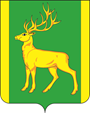 Финансовое управление администрации муниципального образования Куйтунский районП Р И К А Зр.п. КуйтунВ соответствии с Бюджетным кодексом Российской Федерации, руководствуясь Положением о финансовом управлении администрации муниципального образования Куйтунский район, утвержденным постановлением администрации муниципального образования Куйтунский район от  22 марта 2011 года №250,П Р И К А З Ы В А Ю:1. Внести следующие изменения в Порядок применения бюджетной классификации Российской Федерации в части, относящейся к консолидированному бюджету муниципального образования Куйтунский район:          1.1. В приложении 2 к Порядку применения бюджетной классификации Российской Федерации, относящейся к консолидированному бюджету муниципального образования Куйтунский район, строки:«Муниципальная программа "Укрепление межнационального и межконфессионального согласия на территории муниципального образования Куйтунский район" на 2020-2023 гг.19.0.00.00000- целевая статья муниципальной программы "Укрепление межнационального и межконфессионального согласия на территории муниципального образования Куйтунский район" на 2020-2023 гг.По данной целевой статье отражаются расходы бюджета на реализацию муниципальной программы по следующим основным мероприятиям: 19.0.01.00000- "Развитие казачьего общества на территории муниципального образования Куйтунский район";19.0.02.00000- "Гармонизация межнациональных (межэтнических) отношений";» заменить на строки:«Муниципальная программа "Укрепление межнационального и межконфессионального согласия на территории муниципального образования Куйтунский район" на 2020-2023 гг.19.0.00.00000- целевая статья муниципальной программы "Укрепление межнационального и межконфессионального согласия на территории муниципального образования Куйтунский район" на 2020-2023 гг.По данной целевой статье отражаются расходы бюджета на реализацию муниципальной программы по следующим подпрограммам: 19.1.00.00000- "Развитие казачьего общества на территории муниципального образования Куйтунский район";19.2.00.00000- "Гармонизация межэтнических и межконфессиональных отношений на территории муниципального образования Куйтунский район ";»1.2 пункт 2 к Приложению к Перечню и правилам отнесения расходов консолидированного бюджета муниципального образования Куйтунский район дополнить строками следующего содержания:«S2070 расходы на укрепление материально-технической базы муниципальных учреждений, оказывающих услуги по организации отдыха и оздоровления детей в Иркутской области. По данному направлению расходов отражаются расходы местных бюджетов в рамках основного мероприятия "Создание условий для безопасного и комфортного пребывания детей в муниципальных детских оздоровительных организациях" подпрограммы «Здоровый ребенок» муниципальной программы «Образование» в муниципальном образовании Куйтунский район на 2021-2024гг, осуществляемые за счет субсидий из областного бюджета на осуществление мероприятий на укрепление материально-технической базы муниципальных учреждений, оказывающих услуги по организации отдыха и оздоровления детей в Иркутской области;»;«S2870 расходы на реализацию общественно-значимых проектов по благоустройству сельских территорий в рамках обеспечения комплексного развития сельских территорий. По данному направлению расходов отражаются расходы бюджета муниципального образования в рамках  муниципальных  программ сельских поселений, осуществляемые за счет субсидии из областного бюджета и средств местного бюджета;»      1.3 В приложение 3 внести следующие изменения:строки:заменить на строки:           после строки:дополнить строкой:           после строки:дополнить строкой:2.  Настоящий приказ подлежит размещению в сетевом издании «Официальный сайт муниципального образования Куйтунский район» в информационно-телекоммуникационной сети «Интернет» куйтунскийрайон,рф.3. Контроль за исполнением настоящего приказа возложить на начальника бюджетного отдела финансового управления администрации муниципального образования Куйтунский район Шишкину А.Н.Начальник ФУА МО Куйтунский район                                                Н.А. Ковшароваот04.02.2022г.№№9О внесении изменений в Порядок применения бюджетной классификации Российской Федерации в части, относящейся к консолидированному бюджету муниципального образования Куйтунский районМуниципальная программа "Укрепление межнационального и межконфессионального согласия на территории муниципального образования Куйтунский район" на 2020-2022 гг.19.0.00.00000Основное мероприятие "Развитие казачьего общества на территории муниципального образования Куйтунский район"19.0.01.00000Реализация иных направлений расходов основного мероприятия подпрограммы, муниципальной программы19.0.01.21000Основное мероприятие "Гармонизация межнациональных (межэтнических) отношений"19.0.02.00000Реализация иных направлений расходов основного мероприятия подпрограммы, муниципальной программы19.0.02.21000Муниципальная программа "Укрепление межнационального и межконфессионального согласия на территории муниципального образования Куйтунский район" на 2020-2023 гг.19.0.00.00000Подпрограмма 1 "Развитие казачьего общества на территории муниципального образования Куйтунский район"19.1.00.00000Реализация иных направлений расходов основного мероприятия подпрограммы, муниципальной программы19.1.00.21000Подпрограмма 2 " Гармонизация межэтнических и межконфессиональных отношений на территории муниципального образования Куйтунский район "19.2.00.00000Реализация иных направлений расходов основного мероприятия подпрограммы, муниципальной программы19.2.00.21000Финансовое обеспечение бюджетных учреждений01.4.02.20350Субсидии местным бюджетам для организации отдыха детей в каникулярное время на укрепление материально-технической базы муниципальных учреждений, оказывающих услуги по организации отдыха и оздоровления детей в Иркутской области01.4.02.S2070Организация благоустройства территории сельских поселений на территории сельских поселений          76.0.01.20240Субсидии местным бюджетам на реализацию общественно-значимых проектов по благоустройству сельских территорий в рамках обеспечения комплексного развития сельских территорий76.0.01.S2870